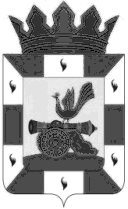 АДМИНИСТРАЦИЯ МУНИЦИПАЛЬНОГО ОБРАЗОВАНИЯ«СМОЛЕНСКИЙ РАЙОН» СМОЛЕНСКОЙ ОБЛАСТИП О С Т А Н О В Л Е Н И Еот ____________ № ________	В соответствии с Гражданским кодексом Российской Федерации, Федеральным законом от 06 октября 2003 года № 131 - ФЗ «Об общих принципах организации местного самоуправления в Российской Федерации», Федеральным законом от 12.01.1996 № 7-ФЗ « О некоммерческих организациях», Федеральным законом от 24.07.1998 № 124-ФЗ «Об основных гарантиях прав ребенка в Российской Федерации» Федеральным законом от 08 мая 2010 года № 83 - ФЗ «О внесении изменений в отдельные законодательные акты российской Федерации в связи с совершенствованием правового положения государственных (муниципальных) учреждений», Федеральным законом от 29.12.2012 № 273 - ФЗ «Об образовании в Российской Федерации», Уставом муниципального образования «Смоленский район» Смоленской области и с учетом ходатайства руководителя Муниципального бюджетного общеобразовательного  учреждения  для детей  дошкольного  и младшего школьного   возраста     Лубнянской начальной школы -  детского сада  Смоленского    района Смоленской областиАДМИНИСТРАЦИЯ МУНИЦИПАЛЬНОГО ОБРАЗОВАНИЯ «СМОЛЕНСКИЙ РАЙОН» СМОЛЕНСКОЙ ОБЛАСТИ ПОСТАНОВЛЯЕТ:Переименовать Муниципальное бюджетное общеобразовательное  учреждение  для детей  дошкольного  и младшего школьного   возраста  Лубнянская   начальная  школа -  детский  сад   Смоленского     района Смоленской области в Муниципальное бюджетное  дошкольное образовательное учреждение детский сад «Радуга» Смоленского района Смоленской области. Утвердить Устав Муниципального бюджетного  дошкольного  образовательного учреждения детского сада «Радуга» Смоленского района Смоленской области согласно приложению.Постановление Администрации муниципального образования «Смоленский  район» от 15.09.2014 № 2310 «Об утверждении Устава муниципального бюджетного общеобразовательного учреждения Волоковская средняя школы Смоленского района Смоленской области»  признать   утратившим силу. Уполномочить Учреждение (Соловец И.В.) осуществить необходимые юридические действия, связанные с государственной регистрацией изменений,    вносимых  в учредительные документы  Муниципального бюджетного  дошкольного образовательного учреждения детского сада «Радуга»  Смоленского района Смоленской области, в течение пяти дней со дня подписания настоящего постановления.Настоящее постановление вступает в силу с момента его подписания.Контроль за исполнением настоящего постановления возложить на           председателя комитета по образованию Администрации муниципального              образования «Смоленский район» Смоленской области (Лонщакова И.В.).Глава муниципального образования«Смоленский район» Смоленской области                              О.Н. ПавлюченковаО переименовании  Муниципального бюджетного  общеобразовательного  учреждения  для детей  дошкольного  и младшего школьного   возраста        Лубнянской начальной школы -        детского сада  Смоленского              района Смоленской области